1. Amud Hatefilah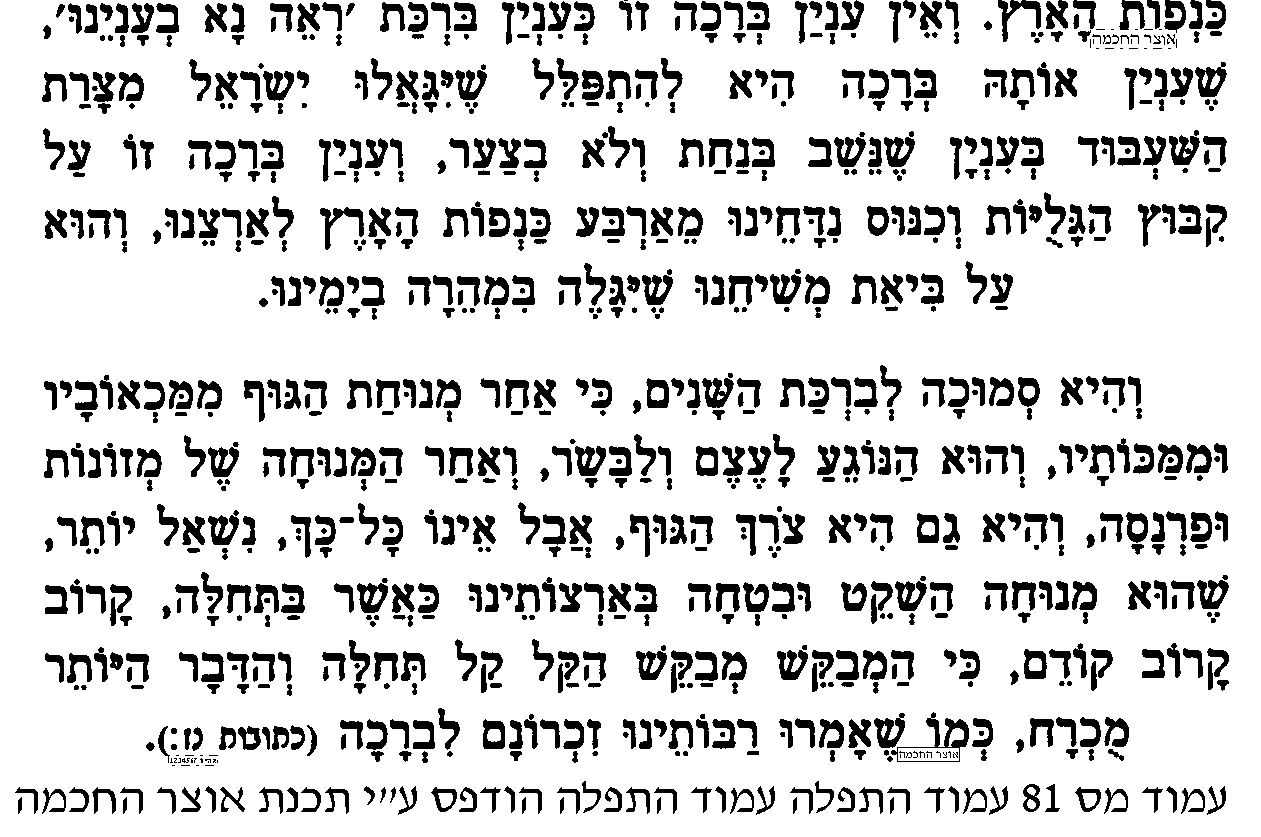 2. Sifsei Chaim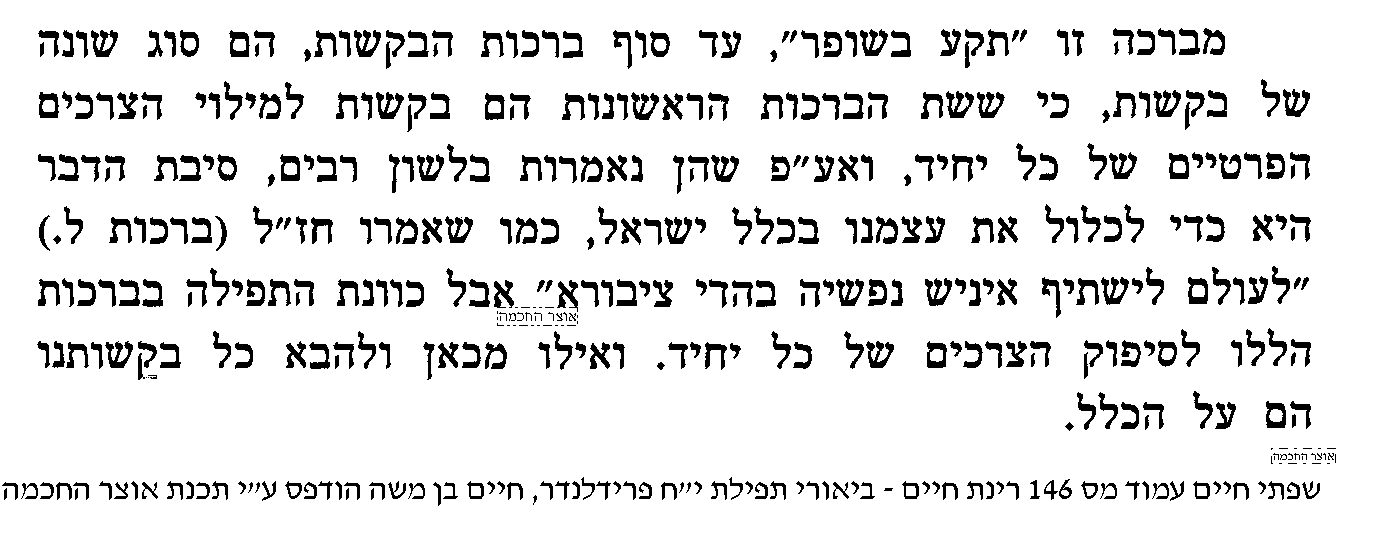 3. Rav Soloveitchik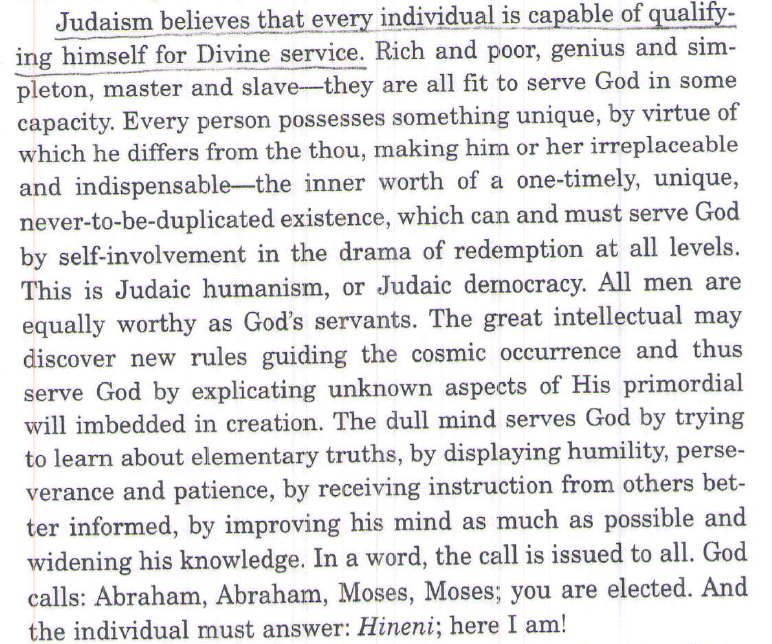 4. Sifsei Chaim5. Sifsei Chaim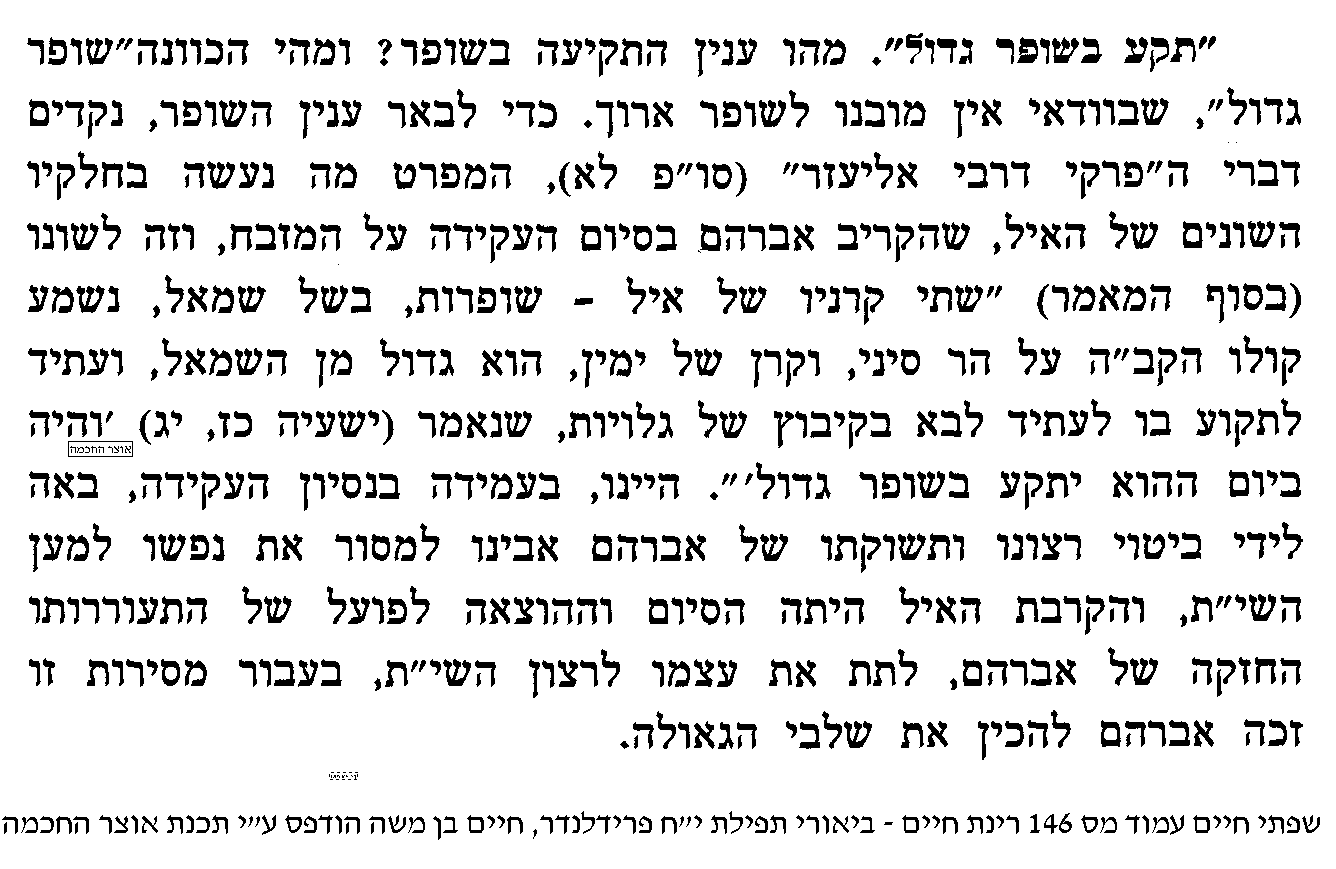 6. Sifsei Chaim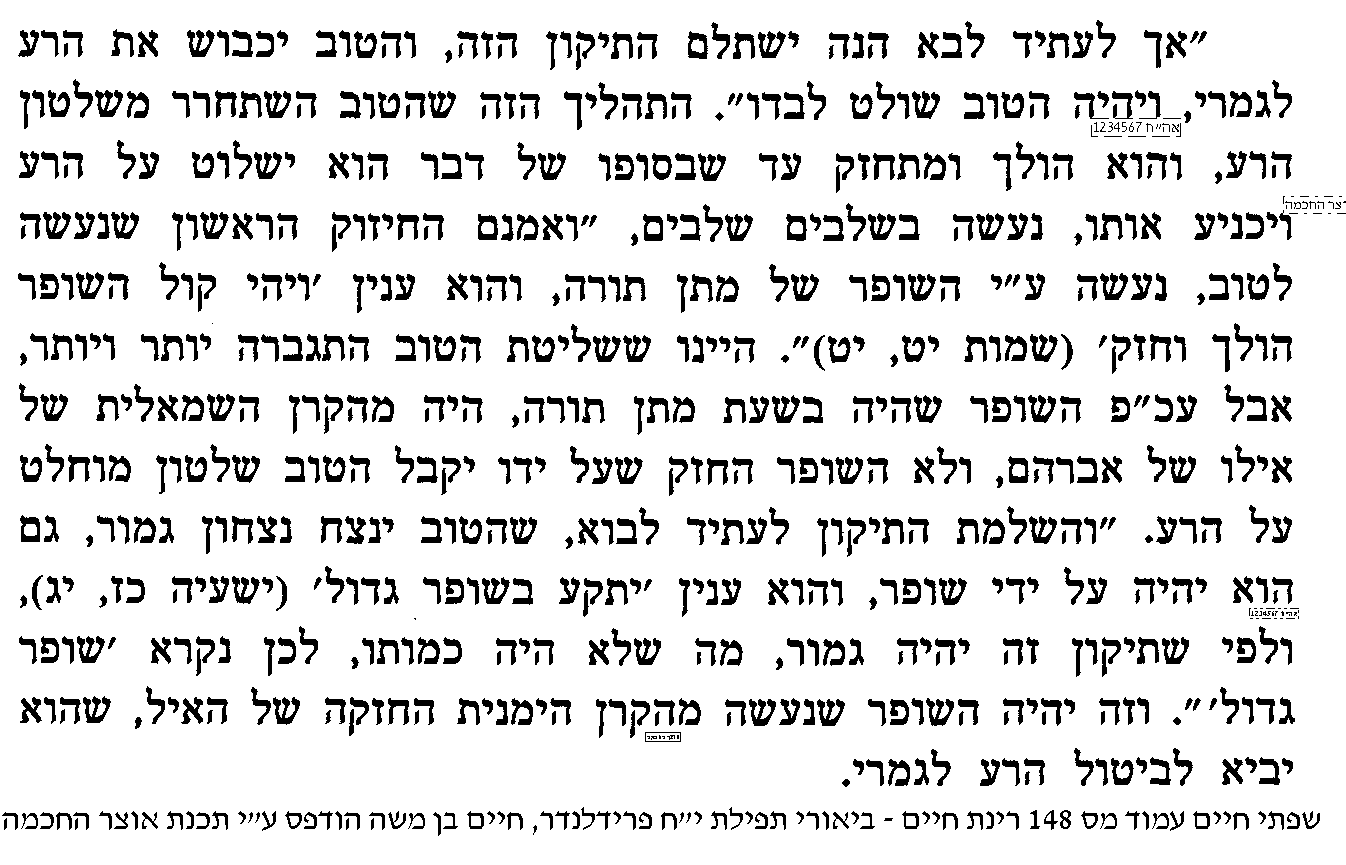 7. Sifsei Chaim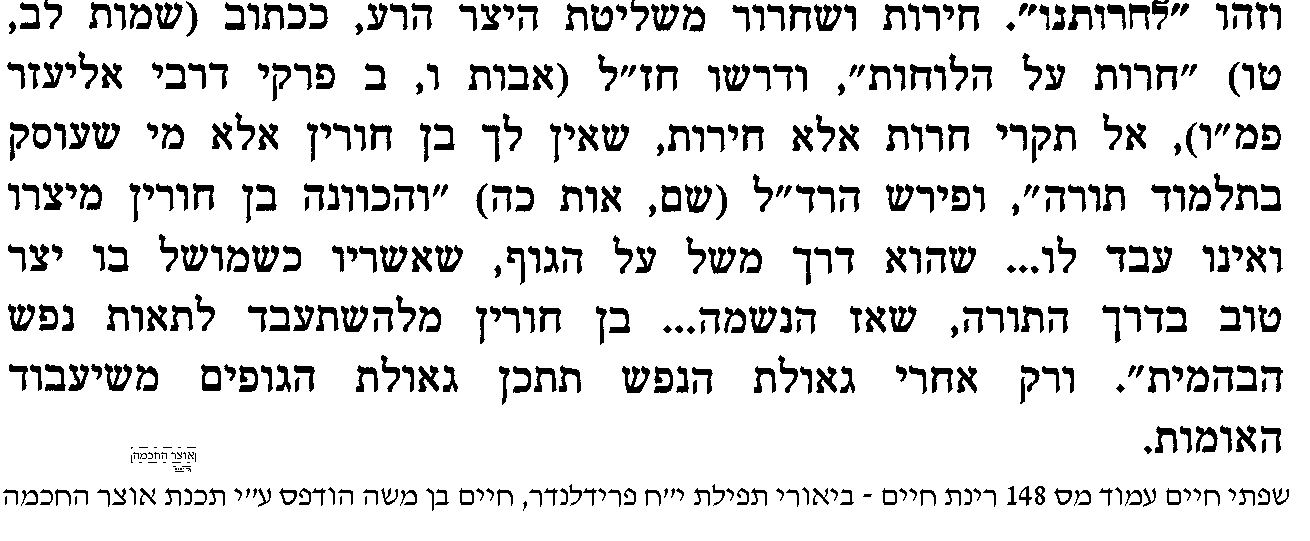 8. Abidraham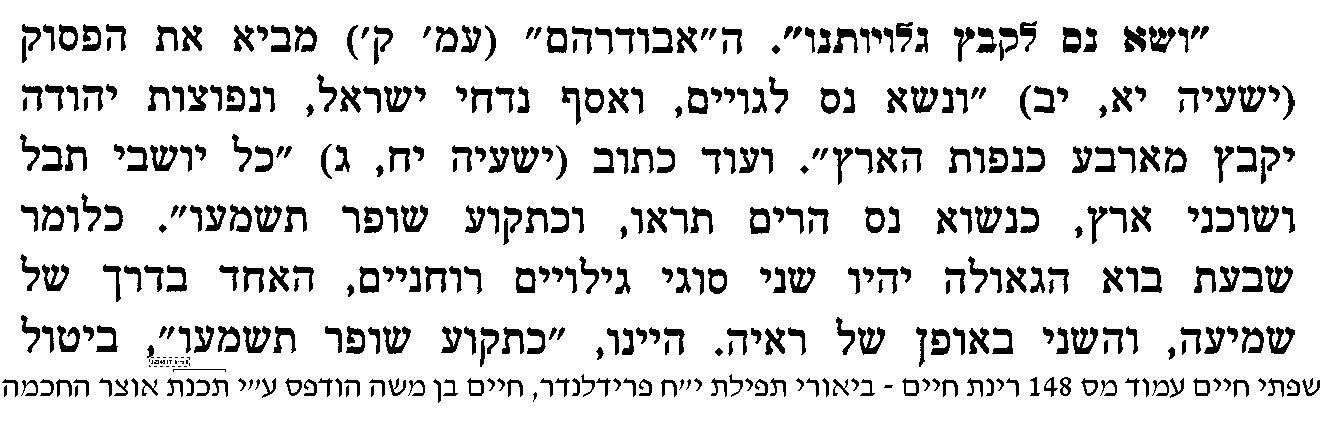 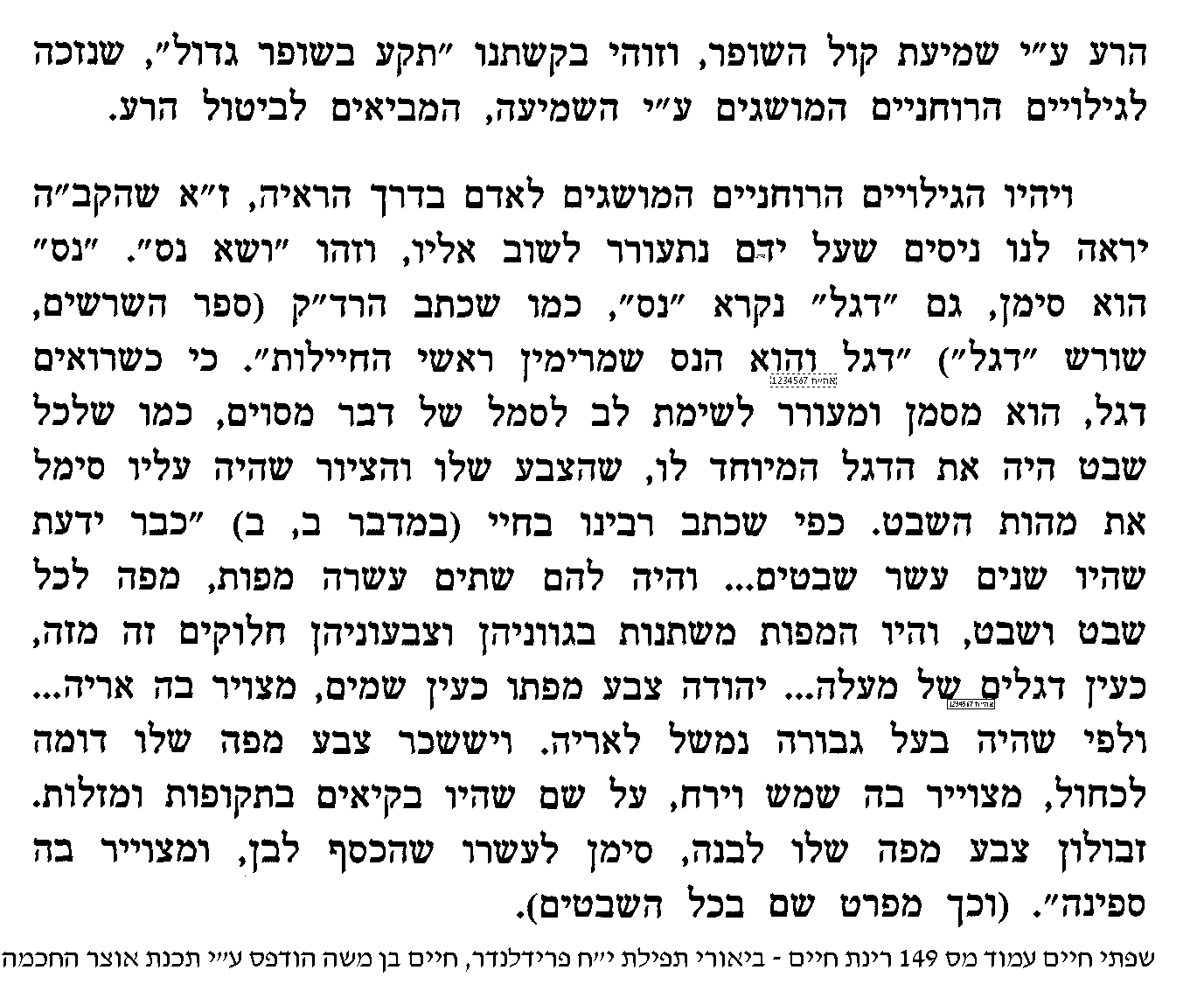 9. sifsei chaim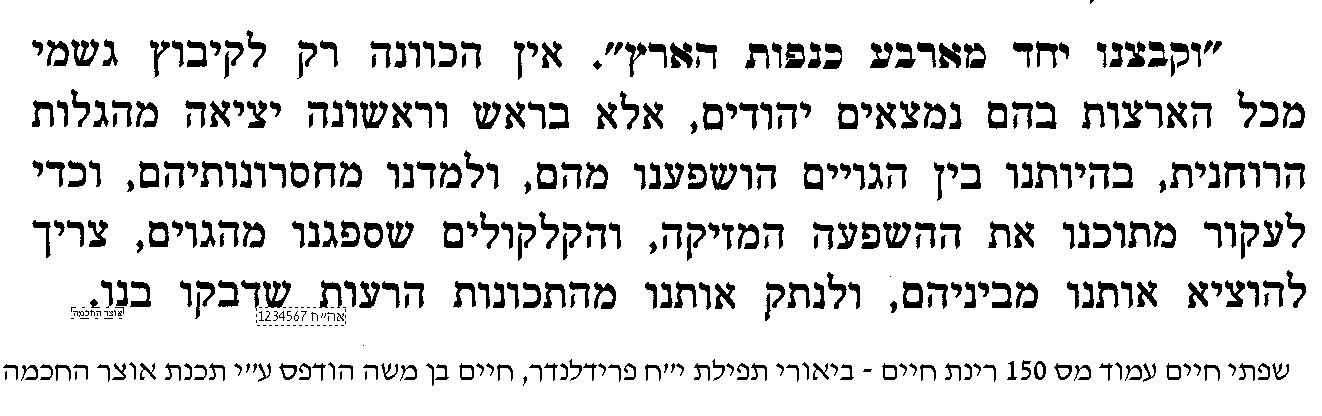 10. sefas emes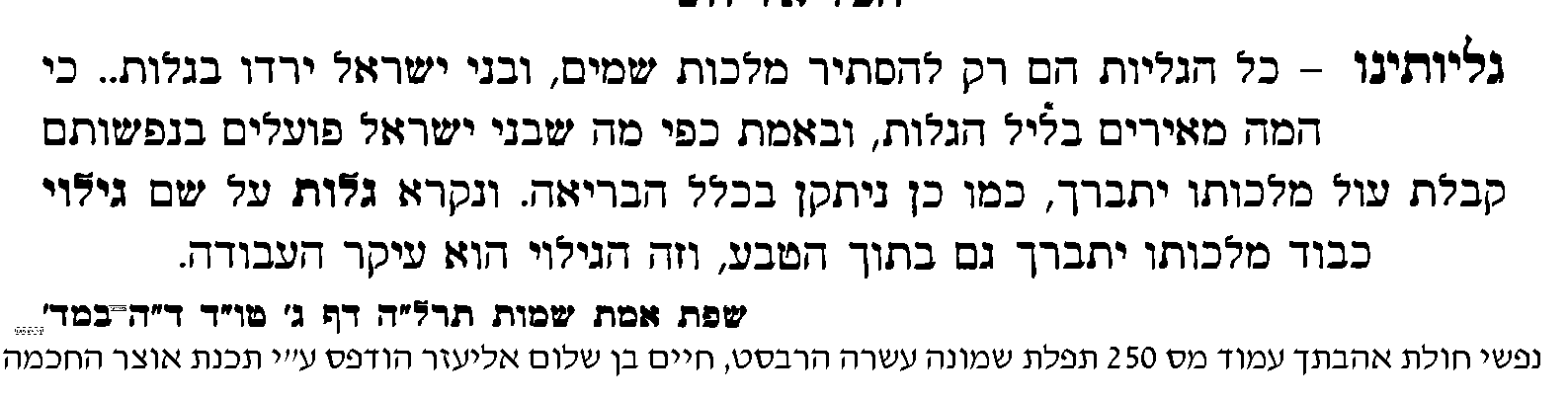 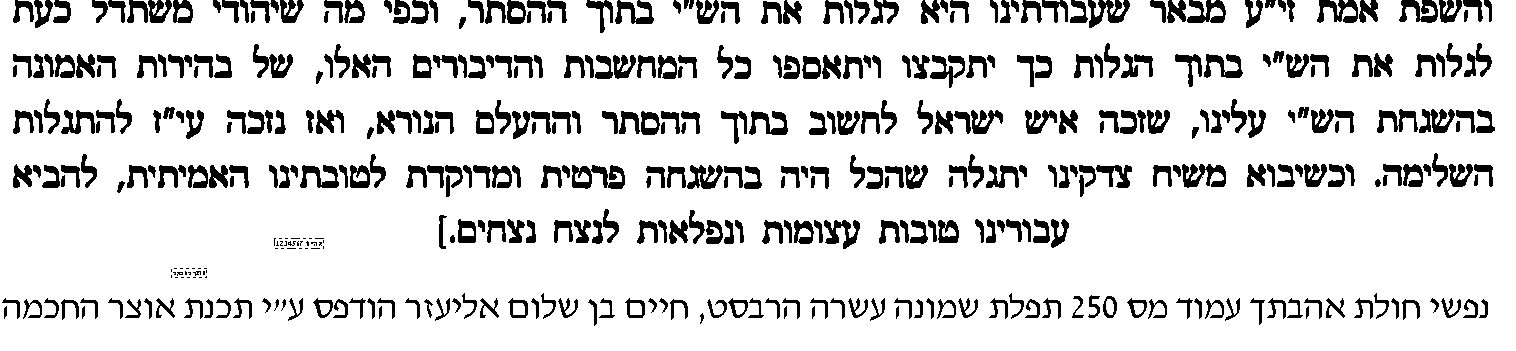 11. Maharal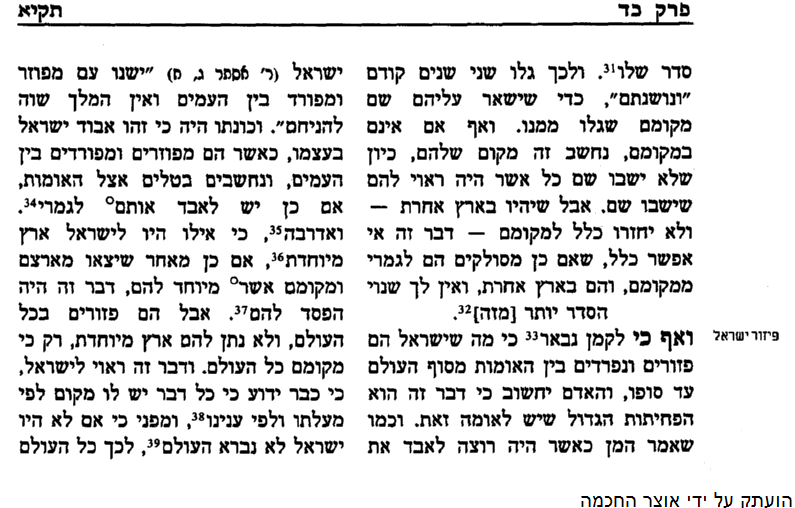 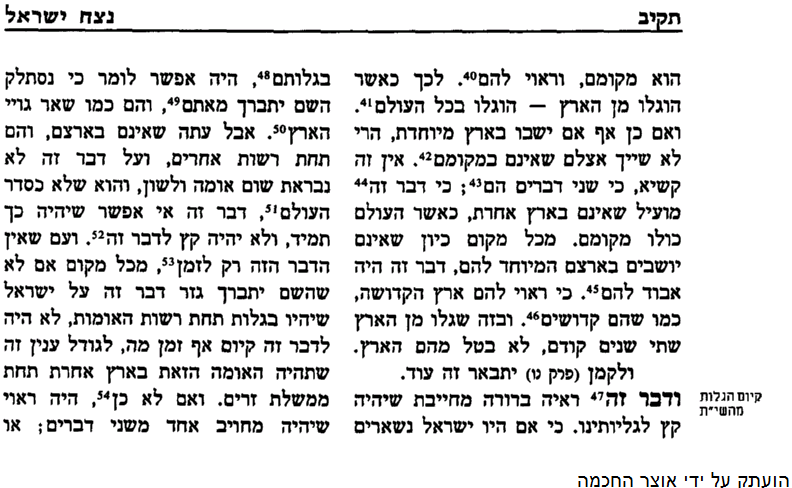 12. Sefas Emes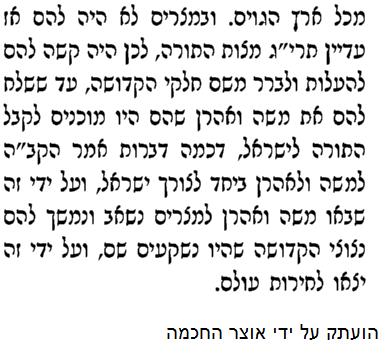 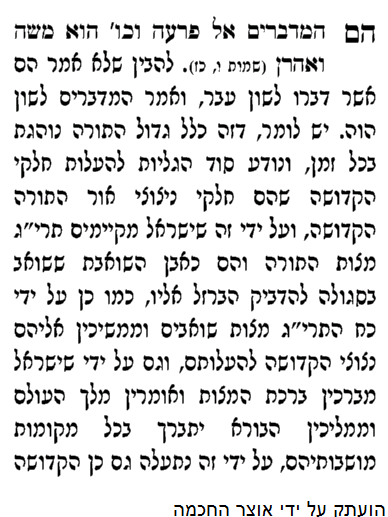 